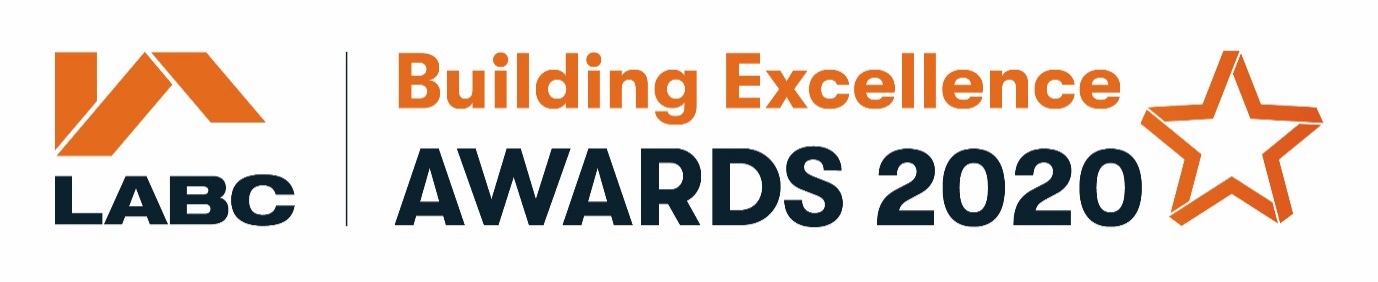 Below is the list of information and questions that will be asked when you enter into the LABC Construction Professional of the Year categoryPlease note that the fields marked with a * are mandatorySubmitter InformationYou will need to fill in the details of the person completing the form including:Title*First name*Last Name*Do you work for a local authority building control team?*Job Title*Company*Email*Telephone*Company Twitter handleThis is going to be the main point of contact if we have any queries regarding the entryNomination DetailsAward year*Region*Site type* - Please indicate if you predominantly work on residential or non-residential sitesResidentialNon-residentialTell us more (please refer to the general & category specific judging criteria when completing these sections)There are four mandatory subheadings as below. In each comment box you will need to add a minimum of either 50 or 100 words. The text below each subheading refers to the general criteria, so please also refer to the category specific criteria.Building regulation challenges and how you overcame them?* (min 100 words)Give us examples of challenges you faced in meeting regulations, (i.e. because of site conditions). How did the site agent and the building control team work well collaboratively? Were communications between teams effective, please give examples (i.e. using the LABC inspection app, arranging pre commencement meetings). Did you receive the right information before and during the project?Site & Project Management* (min 50 words)How did you ensure that sites were safe and healthy? What active waste management strategies did you use and how did you implement them? Did sub-contractors maintain your high standards?Innovation & Problem-solving* (min 50 words)Were innovative products used or new ideas implemented? Were new technologies used and were creative designs/solutions/approaches applied to tricky situations?Why should this Construction Professional win? (min 100 words)*What’s special or unique about this construction professional? Is there a history of repeating good quality work? Were projects delivered on time and on budget? Was the client happy with the project? You can include references/comments from building control or other development partners.Construction ProfessionalYou will need to fill in the details of the construction professional that you are nominating including:Title*First name*Last Name*Job Title*Company*Email*Telephone*Company Twitter handleAddress Line 1*Address Line 2Town/City*Postcode*Local authority building control surveyorPlease add information about the local authority surveyor you have the best or most longstanding relationship with.Local Authority*Building control surveyor title*First Name*Last Name*Email*Telephone*Address Line 1*Address Line 2Town/City*Postcode*Photos of project & head & shoulders head shot of nominee*Please upload a minimum of 3, maximum of 6 hi-res photos (ideally 300dpi or 2000 pixels, to ensure that the events team have a good quality selection of photographs to choose from for any awards material e.g., brochures and presentations). Please include a head and shoulders photo of the nominated construction professional. Project plans are also helpful so please include these were applicable.